Gulfjobseeker.com CV No: 1318818Mobile +971505905010 / +971504753686 To get contact details of this candidatesSubmit request through Feedback Linkhttp://www.gulfjobseeker.com/feedback/submit_fb.phpOBJECTIVE:To seek a challenging and rewarding opportunity with an organization of repute that recognizes & utilizes my true potential while nurturing my analytical and technical skills.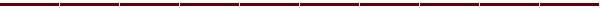 SUMMARY OF EXPERIENCE:Total 5 years of experience including more than 1 year in Dubai.Prepare invoices, reports, memos, letters, financial statements and other documents, using word processing, spreadsheet, database, or presentation software.Answer phone calls and direct calls to appropriate parties or take messages.Conduct research, compile data, and prepare papers for consideration and presentation by executives, committees and boards of directors.Attend meetings to record minutes.Greet visitors and determine whether they should be given access to specific individuals.Make travel arrangements for executives.File and retrieve corporate documents, records, and reportsRead and analyse incoming memos, submissions, and reports to determine their significance and plan their distributionPerform general office duties, such as ordering supplies, maintaining records management database systems and performing basic book keeping work.EDUCATIONAL ::Bachelor of Commerce (B.com) SKILLS ::MS OFFICE  (MSWord, MS Power Point, MS Excel)Lower in Typing 30 wpm (English).WORK EXPERIENCE:Worked as Customer Retention executive in Vodafone for 3 year  (Jul 2011to  Jun 2014)JOB RESPONSIBILITIES:Ensuring office procedures and systems operate efficiently. Circulating documents via post and emailSolving  problems of the costumerRetain the post-paid user costumerPersonally interact with the costumer and do the need fullWorked as Cashier in CITI bank for 1 year (Jul 2010 to Jun 2011).JOB RESPONSIBILITIES:Handling the cash of Home loans and Personal loan EMIReceiving daily cash amount from collection executivesTransferring  cash to the main branch.Worked as Sales and administration department In Midas Oasis General Trading      L.L.C for 13months (Dubai U.A.E) (May 2009 to Jun 2010)JOB RESPONSIBILITIES:Taking care of sales and purchase invoiceTracking and tracing of the shipmentDaily cash deposit in company bank account.Developing reporting proceduresPERSONAL DETAILS:Language skills: 	English, Hindi, Urdu and Telugu    Date of Birth: 		8th November 1986.DeclarationI here by declare that the above mentioned information is correct to my   knowledge and I bear the responsibility for the correctness of the above mentioned particular.